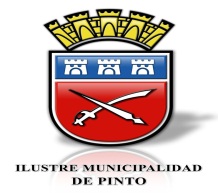 Secretaría MunicipalSESION ORDINARIAN° 022/2015HONORABLE CONCEJO MUNICIPAL DE PINTOFECHA 	:	04 DE AGOSTO DEL 2015HORA	:	09:35 HORASLUGAR	:	SALA DE SESIONES DEPTO. DE EDUCACIONCONCEJALES ASISTENTES:SR. MANUEL GUZMAN AEDOSR. LUIS OJEDA VENEGASSR. MARCELO RUIZ RODRIGUEZSR. NELSON GONZALEZ OSORIOCONCEJALES NO ASISTENTES:SR. JORGE ARIAS ZUMAETA - XII Congreso Nacional de Municipalidades –  SantiagoSR. RODRIGO SANDOVAL VILLEGASPRESIDENTE:SR. FERNANDO CHAVEZ GUIÑEZSECRETARIO CONCEJO:SR. MARIO OSORIO MERINOT A B L A01.- OBSERVACION ACTA SESION ANTERIOR02.- CORRESPONDENCIA03.- CUENTA SR. PRESIDENTE04.- CUENTA DE COMETIDOS SRES. CONCEJALES05.- CUENTA COMISIONES06.- PROPOSICIÓN Y ACUERDO DE TABLA:       - MODIFICACION PRESUPUESTARIA DEPTO. DE EDUCACIÓN07.- VARIOS01.- 	OBSERVACION ACTA SESION ANTERIOR:	NO HAY02.- 	CORRESPONDENCIA:El Sr. Presidente, señala que en los respectivos Casilleros se ha dejado la correspondencia que se ha recibido para los señores Concejales.03.- 	CUENTA SR. PRESIDENTE:Da cuenta que este fin de semana se celebrará el Día del Niño, el Sábado  en Recinto y el Domingo en Pinto. Invita a los señores Concejales a participar de esta celebración.04.-	 CUENTA DE COMETIDOS SRES. CONCEJALES:	NO HAY05.- 	CUENTA COMISIONES:NO HAY06.- 	PROPOSICIÓN Y ACUERDO DE TABLA:       	- MODIFICACION PRESUPUESTARIA DEPTO. DE EDUCACIÓN       	- MODIFICACION PRESUPUESTARIA DEPTO. DE EDUCACIÓNEl Sr. Presidente propone y somete a consideración de los señores Concejales las siguientes Modificaciones Presupuestarias del Depto. de Educación:072/2015Previo análisis, por la unanimidad de los señores Concejales se ACUERDA Aprobar las presentes Modificaciones Presupuestarias del Depto. de Educación.07.- 	VARIOS:	El Sr. Presidente somete a consideración de los señores Concejales las siguiente Solicitudes de Patentes Comerciales:Patente Comercial de Alcohol  “SUPERMERCADO COMERCIAL Y ALCOHOLES”, letra  (P) a nombre de  EMPRESA AGRICOLA GANADERA Y FORESTAL E.I.R.L.,  RUT N° 76.150.994-2,  con domicilio en Vicuña Mackenna N° 99 Comuna de Pinto.RENOVACION de Patente Comercial de Alcohol  “MOTEL DE TURISMO”, ROL N° 400.135 a nombre de  JUAN FERNANDO BRAVO CORTES,  RUT N° 15.331.494-2,  con domicilio en Camino Las Termas Km. 68, Comuna de Pinto.RENOVACION de Patente Comercial de Alcohol “RESTAURANT DE TURISMO”,  ROL N° 400.158 a nombre de  JUAN FERNANDO BRAVO CORTES,  RUT N° 15.331.494-2,  con domicilio en Camino Las Termas Km. 68, Comuna de Pinto.RENOVACION de Patente Comercial de Alcohol “QUINTA DE RECREO”,  ROL N° 400.027 a nombre de  MANUEL GUZMAN FUENTES,  RUT N° 3.239.490-6,  con domicilio en Av. Arturo Prat S/N°, Comuna de Pinto.RENOVACION de Patente Comercial de Alcohol “MINIMERCADO DE BEBIDAS ALCOHOLICAS”,  ROL N° 400.038 a nombre de  VICTOR HUGO CIFUENTES MUÑOZ Y OTROS,  RUT N° 53.313.707-5,  con domicilio en Av. Arturo Prat N°4, Comuna de Pinto.RENOVACION de Patente Comercial de Alcohol “HOSTERIA DE TURISMO”, ROL N° 400.181 a nombre de COMERCIAL MISION IMPOSIBLE LTDA.,  RUT N° 77.933.050-8,  con domicilio en Fundo Los Pretiles, Parcela N° 83, Comuna de Pinto.TRANSFERENCIA de Patente Comercial de Alcohol “RESTORANT DE TURISMO”, ROL N° 400.168 de ANA MARIA SILVA ARTIGUES,  a nombre de LUCIEN HENRY CHASSIN –TRUBERT URZUA, RUT N°  5.254.436-K,  con domicilio en Camino a Termas de Chillán Km. 75, Comuna de Pinto.TRASLADO DE DOMICILIO Patente Comercial de Alcohol “MINI MERCADO DE BEBIDAS ALCOHOLICAS”, Letra (H) ROL N° 400.098,  a nombre de GERARDO LILLO TORRES, RUT N°  7.448.862-5,  con domicilio en Av. Arturo Prat N° 50, arrendada a la Sra.  MARIA  LUCY NAVARRETE  NAVARRETE, con domicilio en Luis Uribe N| 397, Comuna de Pinto.073/2015Previo análisis, por la unanimidad de los señores Concejales presentes se ACUERDA Aprobar las presentes Solicitudes de Patentes ComercialesEl Concejal Sr. Manuel Guzmán señala que desea dejar constancia en Acta una materia que dice relación  con  una variedad de obras de desarrollo comunal que ha ejecutado y esta ejecutando el Municipio, entre estas últimas obras el Gimnasio Recinto – Los Lleuques, el Edificio Consistorial y el Proyecto de Remodelación de  la Plaza de Armas.Al respecto, el Sr. Presidente señala que hace 3 años se partió con el estudio y diseño de un Gimnasio para el sector de Recinto y otro para Los Lleuques a raíz  de la falta de infraestructura deportivas en esos sectores, por lo  que se postulo un Gimnasio para la Escuela de Recinto y otro para la Escuela de Los Lleuques, Proyectos de obras que fueron postulados y aprobados a través de la Asociación Territorial Laja Diguillín y que en estos momentos se están  Licitando en el Gobierno Regional.A continuación  señala que respecto a la Plaza de Armas el MINVU ya licitó este Proyecto que viene desde 4 años, porque es un Proyecto Post- terremonto, presentado por este Municipio, por M$ 1.170.000.- en el cual no se eliminará ningún árbol y que de acuerdo a su diseño será una de las Plaza de Armas más hermosas del país; y en cuanto al Edificio Consistorial, es sabido que por incumplimiento por parte de la Empresa AMO y Cía , se le puso término al Contrato y ahora se esta trabajando con la SUBDERE, en materias  administrativas, técnicas y financieras, para concluir el 10%  apróx. de las obras faltantes, obras que junto al pavimento de las calles de Pinto, se cumplirá con el plan de modernización del  Centro Urbano de Pinto,  Recinto y Los Lleuques, además de las diversas obras de acceso vial hacia los sectores rurales como el camino a Ciruelito, a San Ignacio y Vegas de Saldías, todos ellos postulados y ejecutados en estos últimos 5 años, dejando establecido que ninguno de ellos vienen de algún periodo alcaldicio anterior.El Concejal Sr. Manuel Guzmán, señala que es importante destacar que el diseño de la Plaza de Armas de Pinto, se realizó a través del MINVU consultando a la comunidad, con participación ciudadana.A su vez, señala que fue invitado a las actividades de aniversario del  Gremio de Salud, oportunidad en que se dieron a conocer diversas e importantes materias y que se hicieron merecidos reconocimientos a personas o funcionarios por su trabajo en beneficio de la comunidad.El Concejal Sr. Nelson González señala que vecinos del sector sur de Pinto, le han planteado su inquietud por el mal estado de los Caminos, ya que requieren que se reparen con ripio. A su vez, señala que la bajada de don Vasco, también esta  en malas condiciones.En otra materia, el Concejal  Sr. Nelson González  señala su inquietud respecto a una señalética en El Cardal, si fue colocada por Vialidad. Al respecto, el Sr. Presidente señala que  todas las señaléticas viales son de Vialidad y no se pueden trasladar o reubicar sin su autorización; por lo tanto, el Municipio  en esa materia no tiene injerencia alguna.A continuación, el Concejal Sr. Manuel Guzmán plantea su inquietud respecto a los pozos de Tejerías.Al respecto, el Sr. Presidente le señala que están el la etapa de Licitación.El Concejal Sr. Luis Ojeda, plantea su inquietud respecto a que las aguas servidas, al parecer por un trabajo defectuoso, colapsaron en la calle el Rincón – Av. O”higgins”   - interior de la Villa Primera y si esa obra se encuentra recepcionada.Al respecto, el Sr. Presidente le señala que esa obra aún no ha sido recepcionada y que ante cualquier desperfecto se cubre con la Boleta de Garantía.A continuación, el Concejal sr. Luis Ojeda también plantea que en la calle J.J.Pérez, los vecinos le han planteado  su inquietud por un tubo que instalaron cuando se pavimento, que empezaron con unos tubos angostos y terminaron con unos de mayor diámetro y con  las últimas lluvias se rebalsan.El Sr. Presidente señala que  ese pavimento no ha sido recopilado y se  tiene una Boleta de Garantía por un año, para corregir cualquier desperfecto.El Concejal Sr. Marcelo Ruiz  plantea su inquietud respecto a que frente a la Escuela  Juan Jorge, en el camino a  Las Termas, existe una gran Bache y sugiere contactarse con Vialidad. A su vez, señala que lo mismo ocurre en el Camino Ciruelito.Al respecto, el Sr. Presidente señala que Vialidad  esta informando y que realizaran una reparación  definitiva una vez  que pase el periodo de lluvia.En otra materia, el Concejal sr. Marcelo Ruiz  señala que desea destacar lo bonita que quedó la Garita Peatonal en Ciruelito  sector “Cachirulo” y felicita al Sr. Alcalde.Finalmente el Sr. Presidente señala que participó de las actividades de Aniversario de la ARCHI – Asociación de Radiodifusores de Chile en Coihueco y que para el próximo año le solicitaron como sede la Comuna de Pinto. No habiendo más que tratar se cierra la Sesión a las 11:45 horas.						             MARIO OSORIO MERINO					                  Secretario del Concejo Municipal                                                                            Ministro de Fé FIRMA APROBACIÓN SRES. CONCEJALES, ACTA ORDINARIA N° 022 DEL 04 DE AGOSTO DEL 2015.MANUEL GUZMAN AEDO				____________________________LUIS OJEDA VENEGAS				____________________________MARCELO RUIZ RODRIGUEZ			____________________________NELSON GONZALEZ OSORIOS			____________________________MANUEL FDO. CHAVEZ GUIÑEZ	           MARIO OSORIO MERINO                   Presidente 					Secretario Concejo Municipal     Concejo Municipal de Pinto                                     Ministro de FeMFCHG/MOM/ttaDISTRIBUCIÓNSr. Presidente Concejo MunicipalSres. Concejales (6)Sr. Secretario Municipal Oficina de Partes MODIFICACION PRESUPUESTARIA DE INGRESOS Y GASTOS  MODIFICACION PRESUPUESTARIA DE INGRESOS Y GASTOS  MODIFICACION PRESUPUESTARIA DE INGRESOS Y GASTOS  MODIFICACION PRESUPUESTARIA DE INGRESOS Y GASTOS  MODIFICACION PRESUPUESTARIA DE INGRESOS Y GASTOS  MODIFICACION PRESUPUESTARIA DE INGRESOS Y GASTOS  MODIFICACION PRESUPUESTARIA DE INGRESOS Y GASTOS  MODIFICACION PRESUPUESTARIA DE INGRESOS Y GASTOS  MODIFICACION PRESUPUESTARIA DE INGRESOS Y GASTOS POR MAYOR INGRESO DEL DEPARTAMENTO DE EDUCACION COMUNAL PINTOPOR MAYOR INGRESO DEL DEPARTAMENTO DE EDUCACION COMUNAL PINTOPOR MAYOR INGRESO DEL DEPARTAMENTO DE EDUCACION COMUNAL PINTOPOR MAYOR INGRESO DEL DEPARTAMENTO DE EDUCACION COMUNAL PINTOPOR MAYOR INGRESO DEL DEPARTAMENTO DE EDUCACION COMUNAL PINTOPOR MAYOR INGRESO DEL DEPARTAMENTO DE EDUCACION COMUNAL PINTOPOR MAYOR INGRESO DEL DEPARTAMENTO DE EDUCACION COMUNAL PINTOPOR MAYOR INGRESO DEL DEPARTAMENTO DE EDUCACION COMUNAL PINTOSUBT.ITEMASIG.SUB.SUBSUB.                     DENOMINACIONM$ ASIG.ASIG.DISMINUCIONGASTOS22BIENES Y SERVICIOS DE CONSUMOBIENES Y SERVICIOS DE CONSUMOBIENES Y SERVICIOS DE CONSUMO04MATERIALES DE USO O CONSUMOMATERIALES DE USO O CONSUMOMATERIALES DE USO O CONSUMO007Materiales y Utiles de AseoMateriales y Utiles de AseoMateriales y Utiles de Aseo220TOTAL DISMINUCIONTOTAL DISMINUCION220SUBT.ITEMASIG.SUB.SUBSUB.                     DENOMINACIONM$ ASIG.ASIG.AUMENTOGASTOS22BIENES Y SERVICIOS DE CONSUMOBIENES Y SERVICIOS DE CONSUMOBIENES Y SERVICIOS DE CONSUMO05SERVICIOS BASICOSSERVICIOS BASICOS003Gas220TOTAL AUMENTOTOTAL AUMENTO220 MODIFICACION PRESUPUESTARIA DE  GASTOS MODIFICACION PRESUPUESTARIA DE  GASTOS MODIFICACION PRESUPUESTARIA DE  GASTOS MODIFICACION PRESUPUESTARIA DE  GASTOS MODIFICACION PRESUPUESTARIA DE  GASTOS MODIFICACION PRESUPUESTARIA DE  GASTOS MODIFICACION PRESUPUESTARIA DE  GASTOS MODIFICACION PRESUPUESTARIA DE  GASTOSSUBT.ITEMASIG.SUB.SUBSUB.                     DENOMINACIONM$ ASIG.ASIG.DISMINUCIONGASTOS 22BIENES Y SERVICIOS DE CONSUMOBIENES Y SERVICIOS DE CONSUMOBIENES Y SERVICIOS DE CONSUMO01ALIMENTOS Y BEBIDASALIMENTOS Y BEBIDAS001Para Personas Para Personas 10004MATERIALES DE USO O CONSUMOMATERIALES DE USO O CONSUMOMATERIALES DE USO O CONSUMO001Materiales de OficinaMateriales de Oficina100002Textos y Otros Materiales de EnseñanzaTextos y Otros Materiales de EnseñanzaTextos y Otros Materiales de EnseñanzaTextos y Otros Materiales de Enseñanza150(FONDOS FAEP)(FONDOS FAEP)TOTAL DISMINUCIONTOTAL DISMINUCION350SUBT.ITEMASIG.SUB.SUBSUB.                     DENOMINACION                     DENOMINACION                     DENOMINACIONM$ ASIG.ASIG.AUMENTOGASTOS 22BIENES Y SERVICIOS DE CONSUMOBIENES Y SERVICIOS DE CONSUMOBIENES Y SERVICIOS DE CONSUMO09ARRIENDOSARRIENDOS003Arriendo de VehículosArriendo de Vehículos350TOTAL AUMENTOTOTAL AUMENTO350